ГОСУДАРСТВЕННОЕ УЧРЕЖДЕНИЕ                                                                                                                 ЛУГАНСКОЙ НАРОДНОЙ РЕСПУБЛИКИ                                                                                            «КРАСНОЛУЧСКАЯ ДЕТСКАЯ ШКОЛА ИСКУССТВ»ОТКРЫТОЕ ЗАНЯТИЕ                                                                            на тему: «Цветовой контраст. Композиция с использованием цветовых контрастов».                   (живопись, 1класс).Подготовила и провела    преподаватель художественного отделения                ГУ ЛНР «Краснолучская                   детская школа искусств»                          Олейникова                                                    Надежда Андреевна                                                        									                г.Красный Луч – 2019г.	ТЕМА : Цветовой контраст. Композиция с использованием цветовых    			  контрастов.	ЦЕЛЬ: Изучение и первичное закрепление понятия «цветовой                                			контраст», создание композиции с использованием цветовых 				контрастов.	ЗАДАЧИ:  - Сформировать у обучающихся на занятии  новое  понятие                    				«цветовой контраст»;				- Обеспечить обучающихся знаниями контраста на                				практике;				- Продолжить отработку навыков работы гуашью;				-Развивать у обучающихся аналитическое, ассоциативное м				мышление, художественный вкус;				- Воспитывать у обучающихся мотив учения,                                        				положительного  отношения к знаниям, любовь к                    				творчеству.	ТИП ЗАНЯТИЯ: комбинированный.	МЕТОДЫ И ПРИЕМЫ РАЗВИТИЯ ИНТЕЛЛЕКТА                                    	ОБУЩАЮЩИХСЯ: словесный, наглядный, практический.                ФОРМЫ РАБОТЫ: - обзор теоретических и практических материала;                                                                                                                                                           -  выполнение практических и творческих заданий;                                                         - выполнение композиции с использованием цветовых контрастов.                                                                        	ОБОРУДОВАНИЕ: таблицы цветовых контрастов, раздаточный                                 материал, акварельная бумага (А4), гуашь, кисти,              					ХОД ЗАНЯТИЯ1.Организация начала занятия.	1.Подготовка обучающихся к работе.	2.Полная готовность кабинета и оборудования к занятию.2.Мотивация учебно – познавательной деятельности обучающихся.      Активизация опорных знаний и умений обучающихся.	1.Сообщение темы и цели урока.	2.Актуализация опорных знаний.		-Мы с вами хорошо поработали над изучением основных цветов в            		живописи. Назовите их.		- Но мы еще не усвоили еще одну важную сторону цвета – это                               		контраст.	3.Мотивация деятельности.			Сегодня мы отправимся в мир волшебства красок, в котором    	краски живут  по своим правилам и законам. Это мир наполнен добром,                	радостью и дружбой.		-Зачем нам этот мир красок нужен? 		-Что мы можем в этом мире красок?			Знания о цветах красок вам помогут на уроках изобразительного 	искусства, в работе с компьютером, в выборе подарков для знакомых и 	близких вам людей, умения красиво и со вкусом одеваться.3. Изучение нового материала.	1. Вступительная беседа. Игра «Наоборот».		 Чтобы понять, что такое контраст мы с вами поиграем в игру                       «Наоборот».. Я   называю слово, а вы называете слово противоположное по смыслу. зима – …  (лето);			весна - … осень);			радость - … (печаль);			доброта - … (зло);			север - … (юг);			день - … (ночь);			свет - … ( тень).		Слово контраст  - французское слово и обозначает противоположно, наоборот.		2. Объяснение нового материала.				У каждого цвета тоже есть свой противоположный цвет, отыскать эти цвета нам помогут разноцветные жучки и цветовые круги. (У каждого ребенка цветовой круг и разноцветные жучки.). Пусть наши жучки «поползают» по цветовому кругу себе и выберут себе цвет, на котором они становятся более яркими и выразительными.		- На каком цвете ярче виден желтый жучок? (на фиолетовом).		-  ……………………………..красный жучок? (на зеленом).		-………………………………оранжевый жучок? (на синем).			Посмотрите, как расположены цвета красный и зеленый, желтый и фиолетовый, оранжевый и синий? (напротив друг – друга).		- А где в природе встречаются противоположные (контрастные) цвета, украшая друг друга? ( В зеленой траве  -  красные цветы; синее небо – желто - оранжевое солнце…).			- Существует семь видов контрастов. Вы пока только начинающие маленькие художники, поэтому пользоваться будем только тремя видами контрастов: возле холодных - теплые цвета, возле светлых -темные цвета, контраст дополнительных цветов. (Демонстрация и анализ репродукций с использованием цветовых контрастов).	3.Творческая работа.			-Теперь у вас, ребята, есть возможность использовать знания цветовых контрастов в своей творческой работе.		Рекомендуемые темы композиций: «Сказочный букет»;                                                    									   «Сказочный дворец»;                           									   «Лоскутное дерево»;            										   «Летняя поляна»;                               									   «Клоун»;                                                 									   «Веселый жираф»;                                             									    «Божья коровка в траве»…или индивидуально выбранная композиция.4. Подведение итогов занятия		1.Анализ и оценка успешности достижения цели и задач занятия.		2. Оформление выставки детских творческих работ.                                                              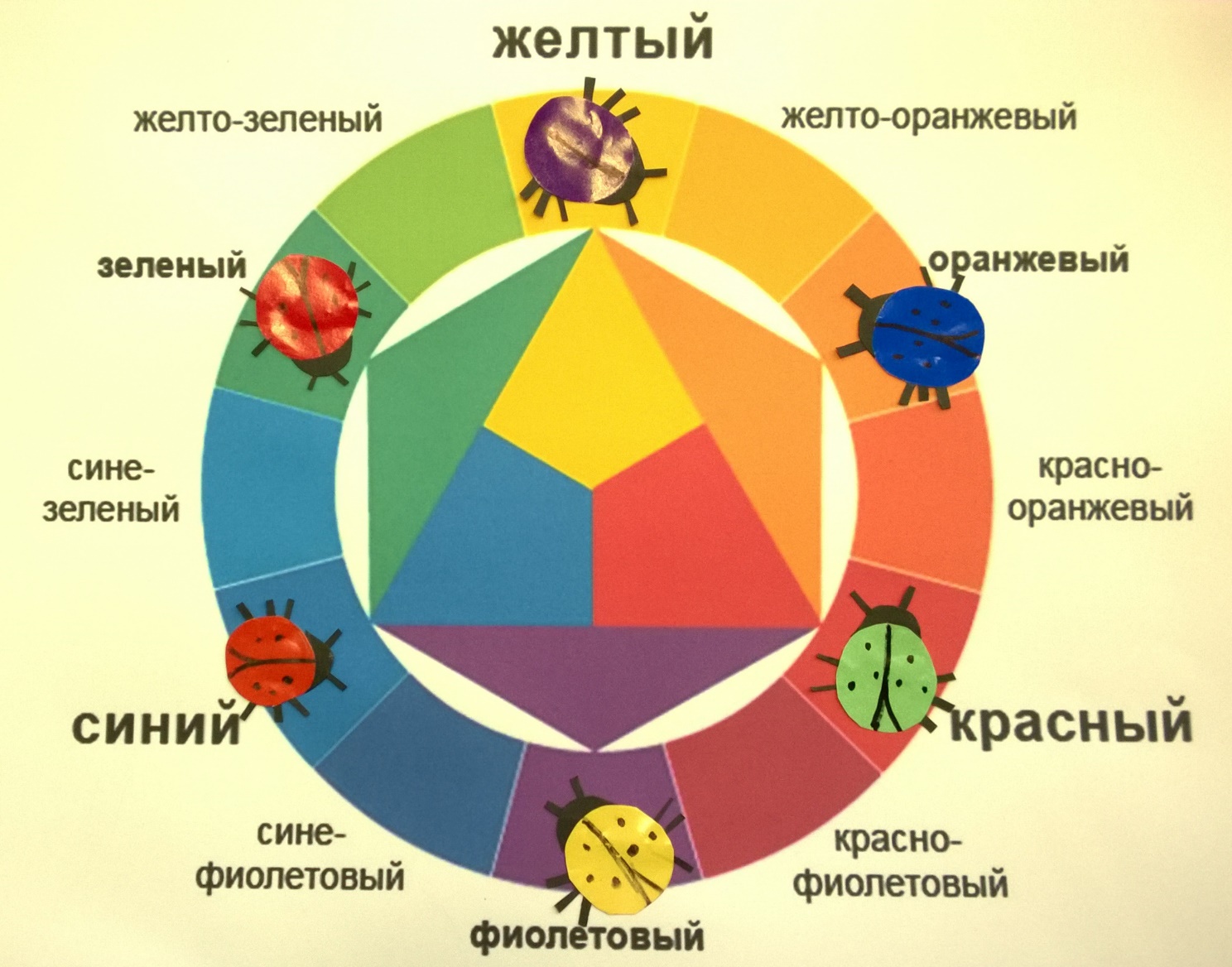 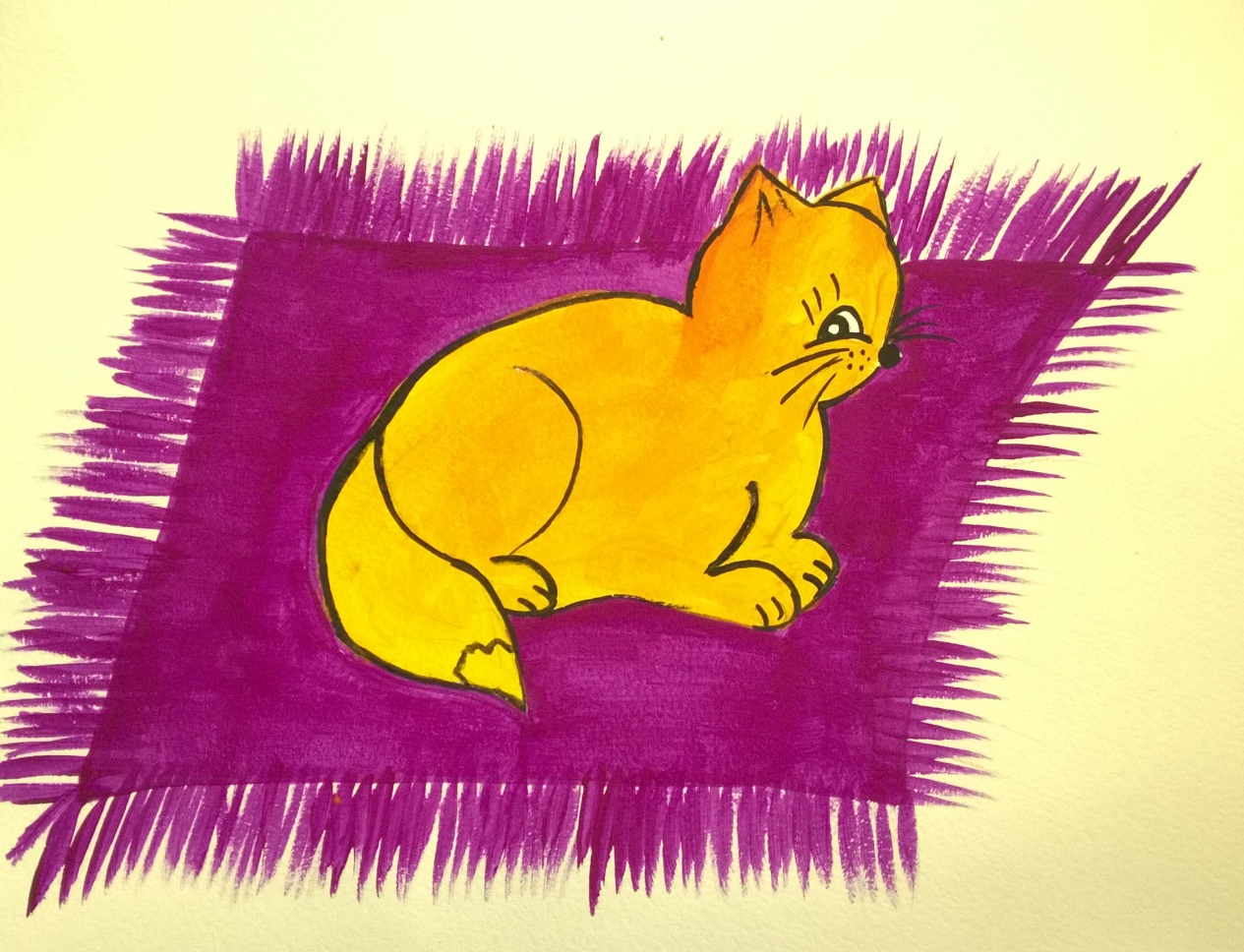 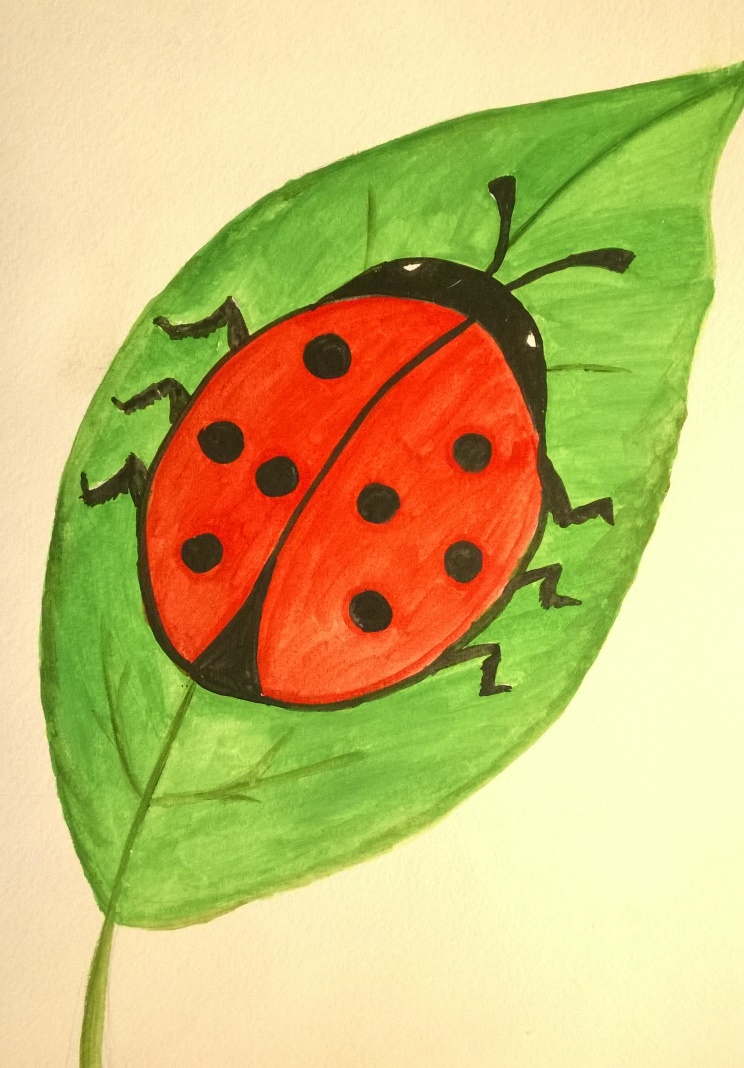 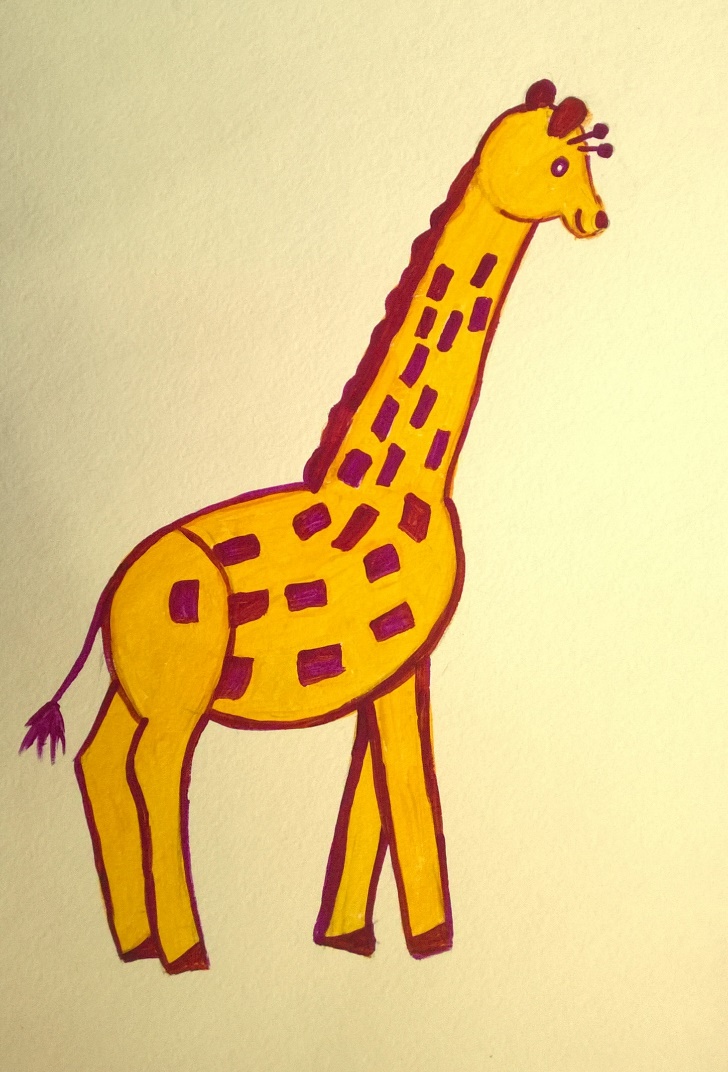 